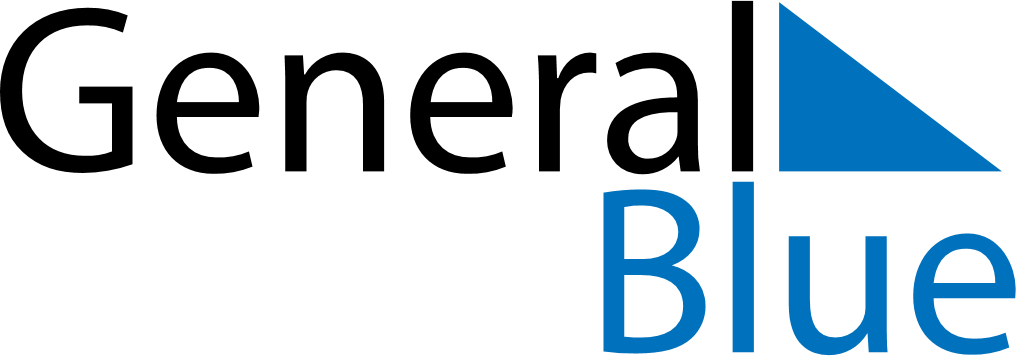 October 2019October 2019October 2019October 2019GabonGabonGabonMondayTuesdayWednesdayThursdayFridaySaturdaySaturdaySunday123455678910111212131415161718191920212223242526262728293031